N –tipers upward launch solutions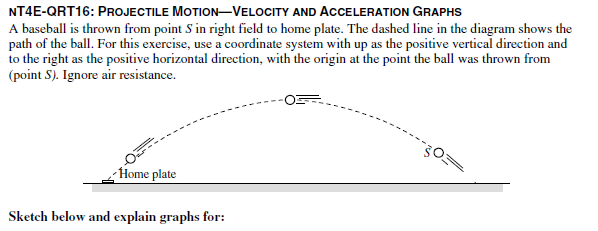 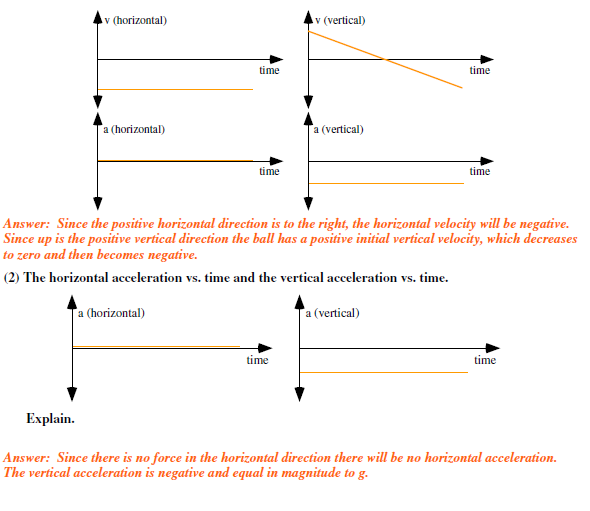 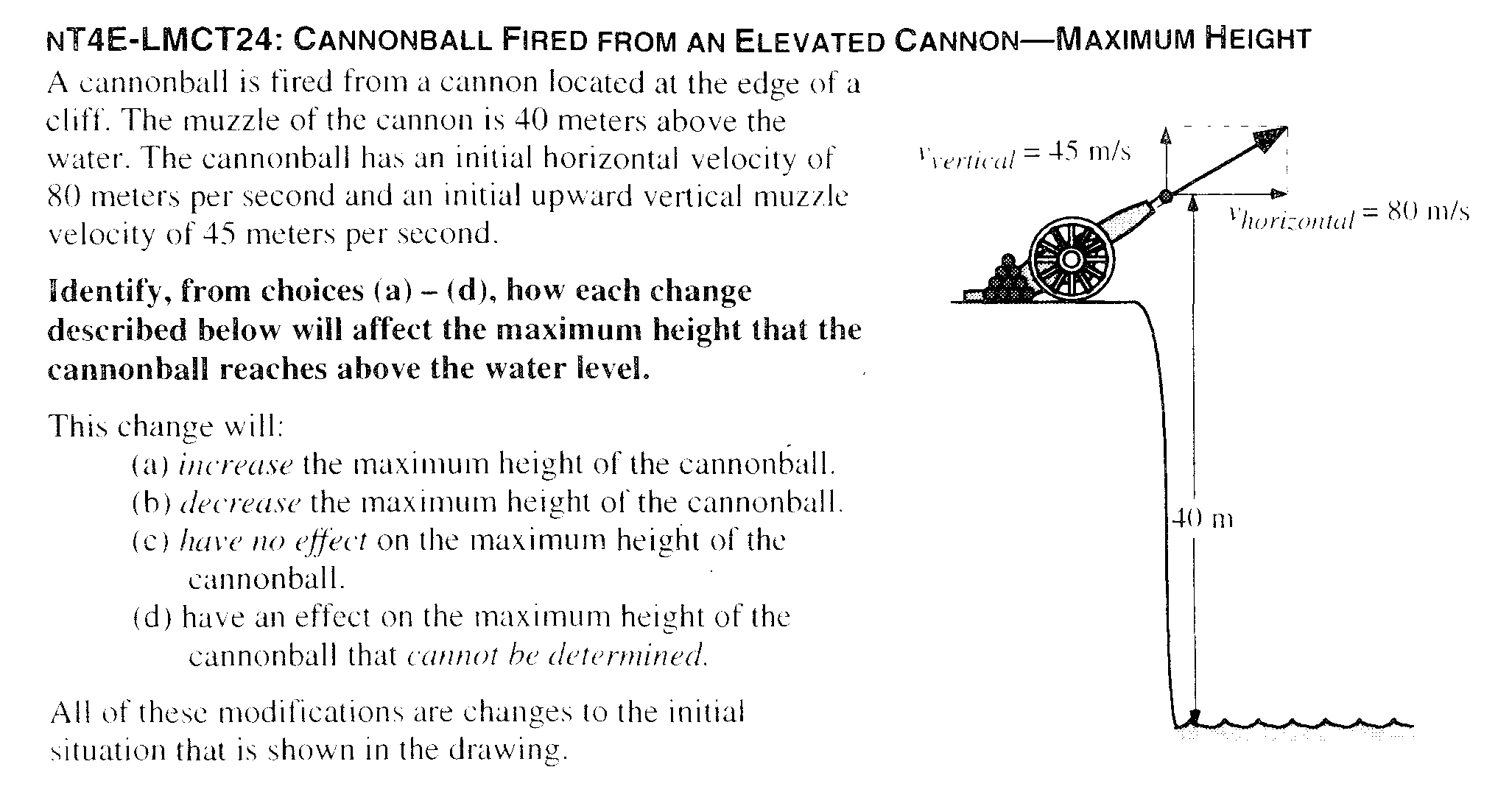 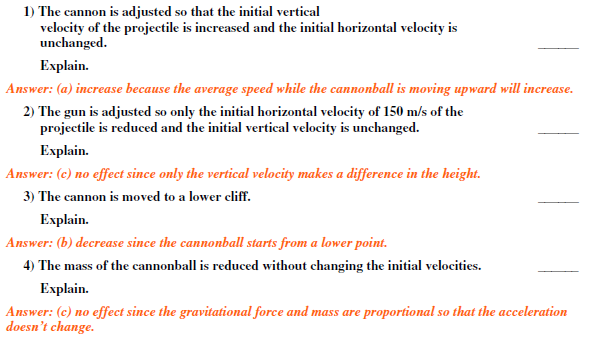 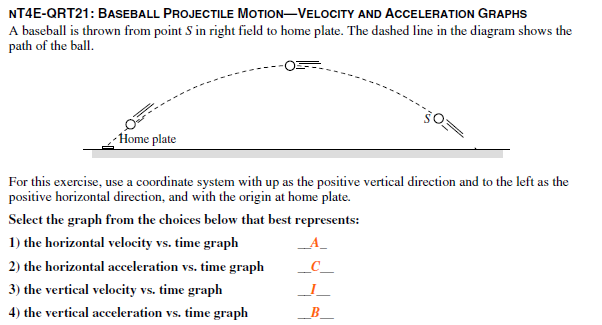 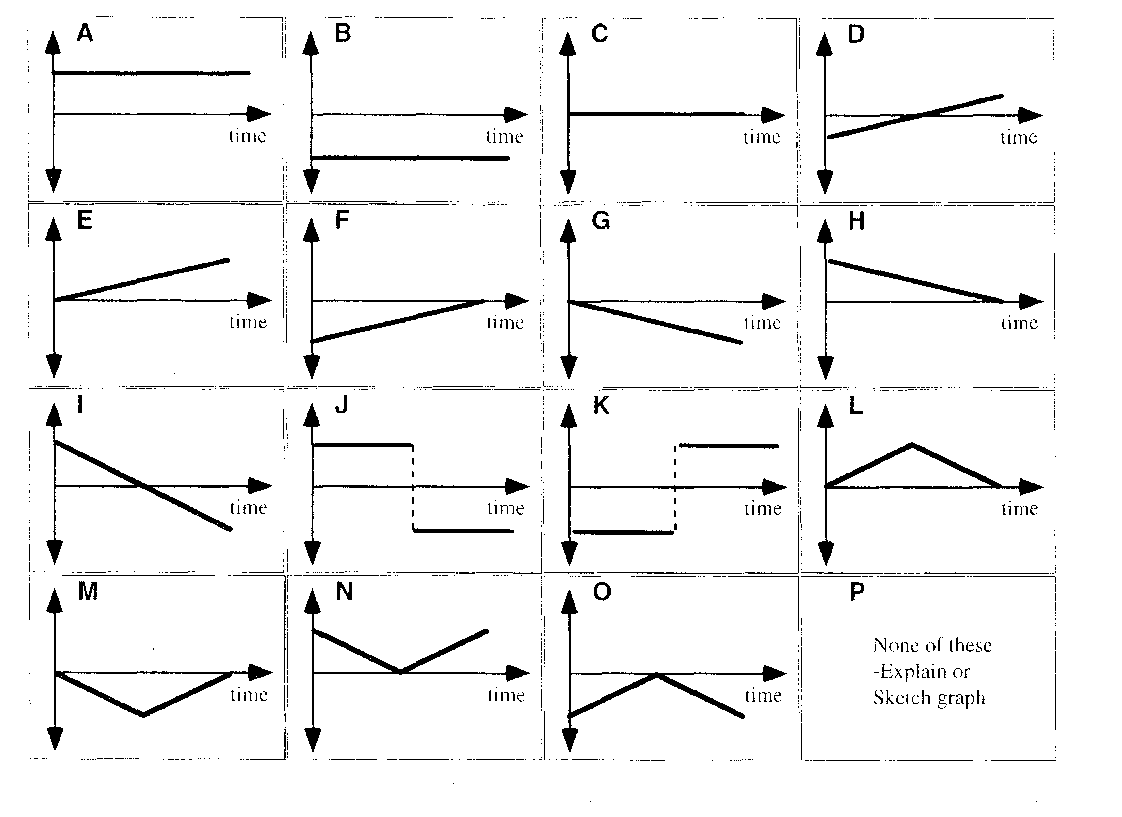 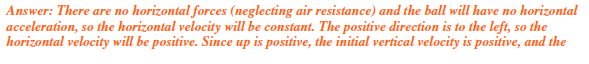 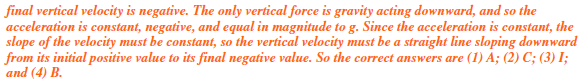 